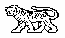 МУНИЦИПАЛЬНЫЙ КОМИТЕТ ГРИГОРЬЕВСКОГО СЕЛЬСКОГО ПОСЕЛЕНИЯ МИХАЙЛОВСКОГО МУНИЦИПАЛЬНОГО РАЙОНА 	ПРИМОРСКОГО КРАЯ		ПроектРЕШЕНИЕ25.11.2021г.                                        с. Григорьевка                                                    №О внесении изменений и дополнений в Устав Григорьевского сельского поселения    В соответствии с Федеральным законом  от 06.10.2003 г. № 131-ФЗ «Об общих принципах организации местного самоуправления в Российской Федерации», Федеральным законом от 01.07.2021 N 289-ФЗ "О внесении изменений в статью 28 Федерального закона "Об общих принципах организации местного самоуправления в Российской Федерации ", Уставом Григорьевского сельского поселения, муниципальный комитет Григорьевского сельского поселенияРЕШИЛ:1.Внести в Устав Григорьевского сельского поселения следующие изменения и  дополнения:1.1В статье 11 Устава Григорьевского сельского поселения:а) Пункт 5 изложить в следующей редакции:«5. Порядок организации и проведения публичных слушаний определяется решениями  муниципального комитета Григорьевского сельского  поселения и должен предусматривать заблаговременное оповещение жителей Григорьевского сельского поселения о времени и месте проведения публичных слушаний, заблаговременное ознакомление с проектом муниципального правового акта, в том числе посредством его размещения на официальном сайте администрации Григорьевского сельского поселения  в сети Интернет http://григорьевка.рф  с учетом положений Федерального закона от 9 февраля 2009 года N 8-ФЗ "Об обеспечении доступа к информации о деятельности государственных органов и органов местного самоуправления" (далее в настоящей статье - официальный сайт), возможность представления жителями Григорьевского сельского поселения своих замечаний и предложений по вынесенному на обсуждение проекту муниципального правового акта, в том числе посредством официального сайта, другие меры, обеспечивающие участие в публичных слушаниях жителей Григорьевского сельского поселения, опубликование (обнародование) результатов публичных слушаний, включая мотивированное обоснование принятых решений, в том числе посредством их размещения на официальном сайте.Решением муниципального комитета  Григорьевского сельского поселения  может быть установлено, что для размещения материалов и информации, указанных в абзаце первом настоящей части, обеспечения возможности представления жителями Григорьевского сельского поселения своих замечаний и предложений по проекту муниципального правового акта, а также для участия жителей Григорьевского сельского поселения в публичных слушаниях с соблюдением требований об обязательном использовании для таких целей официального сайта может использоваться федеральная государственная информационная система "Единый портал государственных и муниципальных услуг (функций)", порядок использования которой для целей настоящей статьи устанавливается Правительством Российской Федерации.";б) Пункты  6, 7, 8, 9,10  – исключить.в) Пункт 10.1  считать пунктом 6, пункт 6 изложить в следующей редакции:«6. По проектам правил благоустройства территорий, проектам, предусматривающим внесение изменений в  один из указанных утвержденных документов проводятся публичные слушания или общественные обсуждения в соответствии с законодательством о градостроительной деятельности.".г) пункт 11 считать пунктом 7.2. Направить настоящее решение (проект) в Главное Управление Министерства юстиции Российской Федерации по Приморскому краю для юридической экспертизы.Глава Григорьевского сельского поселения                                                          А.С. ДрёминПредседатель муниципального комитетаГригорьевского сельского поселения                                                                 Н.П.  Ефремова 